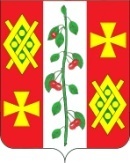 АДМИНИСТРАЦИЯ КРАСНОСЕЛЬСКОГОСЕЛЬСКОГО ПОСЕЛЕНИЯ ДИНСКОГО РАЙОНАпроектПОСТАНОВЛЕНИЕот                                                                                          № село КрасносельскоеОб утверждении Положения о предоставлении льгот инвалидам и семьям, имеющим детей - инвалидов, по обеспечению их жилыми помещениями, оплате жилья и коммунальных услугВ соответствии с постановлением Правительства РФ от 27 июля 1996 г. № 901 "О предоставлении льгот инвалидам и семьям, имеющим детей-инвалидов, по обеспечению их жилыми помещениями, оплате жилья и коммунальных услуг»", Уставом Красносельского сельского поселения, п о с т а н о в  л я ю:1. Утвердить Положение о предоставлении льгот инвалидам и семьям, имеющим детей - инвалидов, по обеспечению их жилыми помещениями, оплате жилья и коммунальных услуг" (прилагается).2.Общему отделу администрации Красносельского сельского поселения (Рокитянской) разместить настоящее постановление на интернет-сайте администрации Красносельского сельского поселения.3.Контроль за выполнением настоящего постановления оставляю за собой.4. Постановление вступает в силу со дня его обнародования.Глава Красносельскогосельского поселения                                                                              Кныш М.В.Приложение № 1к постановлению администрации Красносельского сельского поселения  от ____________ № ______ПОЛОЖЕНИЕ о предоставлении льгот инвалидам и семьям, имеющим детей - инвалидов, по обеспечению их жилыми помещениями, оплате жилья и коммунальных услуг"I. Общие положения.
	1. Настоящее Положение устанавливает порядок предоставления льгот инвалидам и семьям, имеющим детей-инвалидов, по обеспечению их жилыми помещениями, оплате жилья и коммунальных услуг на территории Красносельского сельского поселения, а также его полномочия.	2. Инвалиды и семьи, имеющие детей - инвалидов, нуждающиеся в улучшении жилищных условий, принимаются на учет и обеспечиваются жилыми помещениями с учетом льгот, установленных Федеральным законом "О социальной защите инвалидов в Российской Федерации", по обеспечению жилыми помещениями, оплате жилья и коммунальных услуг, по получению земельных участков для индивидуального жилищного строительства, а также ведения подсобного и  дачного хозяйства и садоводства в соответствии с установленным порядком и  настоящим положением.2. Основания признания инвалидов и семей, имеющих детей - инвалидов, нуждающимися в улучшении жилищных условий для принятия на учет	1. Основаниями признания инвалидов и семей, имеющих детей - инвалидов, нуждающимися в улучшении жилищных условий для принятия на учет являются:      	- обеспеченность жильем на каждого члена семьи ниже уровня, устанавливаемого органами исполнительной власти субъектов Российской Федерации;	- проживание в жилом помещении (доме), не отвечающем установленным санитарным и техническим требованиям;	- проживание в квартирах, занятых несколькими семьями, если в составе семьи имеются больные, страдающие тяжелыми формами некоторых хронических заболеваний, при которых совместное проживание с ними (по заключению государственных или муниципальных лечебно-профилактических учреждений здравоохранения) в одной квартире невозможно;	- проживание в смежных неизолированных комнатах по две и более семьи при отсутствии родственных отношений;	- проживание в общежитиях, за исключением сезонных и временных работников, лиц, работающих по срочному трудовому договору, а также граждан, поселившихся в связи с обучением;	- проживание длительное время на условиях поднайма в домах государственного, муниципального и общественного жилищного фонда, либо найма в домах жилищно-строительных кооперативов, либо в жилых помещениях, принадлежащих гражданам на праве собственности, не имеющим другой жилой площади.	2. При постановке на учет для улучшения жилищных условий инвалидов учитывается их право на дополнительную жилую площадь.	3. Инвалиды и семьи, имеющие детей - инвалидов, могут быть признаны нуждающимися в улучшении жилищных условий и по другим основаниям, установленным законами и иными нормативными правовыми актами субъектов Российской Федерации.3. Учет нуждающихся в улучшении жилищных условий инвалидов и семей, имеющих детей - инвалидов	1. Учет нуждающихся в улучшении жилищных условий инвалидов и семей, имеющих детей - инвалидов, осуществляется:	- по месту жительства - специально уполномоченным органом местного самоуправления либо специально назначенным должностным лицом;	- по месту работы - на предприятиях, в учреждениях и других организациях, имеющих жилищный фонд на праве хозяйственного ведения или в оперативном  управлении.	2. Инвалиды и семьи, имеющие детей - инвалидов, могут состоять на учете для улучшения жилищных условий одновременно по месту работы и по месту жительства.	3. Для постановки на учет нуждающихся в улучшении жилищных условий инвалидами и семьями, имеющими детей - инвалидов, подается заявление, к которому прилагаются:	- выписка из домовой книги;	- копия финансового лицевого счета;	- копия справки, подтверждающей факт установления инвалидности, и копия индивидуальной программы реабилитации инвалида;	-  другие документы с учетом конкретных обстоятельств (справки бюро технической инвентаризации, учреждений здравоохранения и т.п.).	4. Инвалиды и семьи, имеющие детей - инвалидов, принятые на учет граждан, нуждающихся в улучшении жилищных условий, включаются в отдельные списки для обеспечения жилыми помещениями в первоочередном порядке.	5. Жилые помещения инвалидам и семьям, имеющим детей - инвалидов, предоставляются на каждого члена семьи в пределах нормы, устанавливаемой органами государственной власти субъектов Российской Федерации.      	6. Дополнительная жилая площадь в виде отдельной комнаты предоставляется инвалидам в соответствии с перечнем заболеваний, утвержденным Правительством Российской Федерации.	Предоставление инвалиду жилого помещения в домах государственного или муниципального жилищного фонда осуществляется с учетом его права на дополнительную жилую площадь.	7. При предоставлении жилого помещения инвалидам и семьям, имеющим детей - инвалидов, учитываются рекомендации индивидуальной программы реабилитации инвалида, состояние его здоровья, а также другие обстоятельства (приближение к лечебно-профилактическому учреждению, месту жительства родных, близких и т.п.).	8. Инвалидам и семьям, имеющим детей - инвалидов, занимаемые ими жилые помещения могут быть заменены на другие равноценные жилые помещения в соответствии с индивидуальной программой реабилитации инвалида (переселение с верхних этажей домов на нижние, приближение к месту жительства родных, близких и т.п.).	9. При помещении инвалида в стационарное учреждение социального обслуживания жилое помещение в домах государственного, муниципального и общественного жилищного фонда, занимаемое им по договору найма или аренды, сохраняется за ним в течение 6 месяцев с момента поступления в  стационарное учреждение социального обслуживания.	10. Признание инвалида утратившим право пользования жилым помещением вследствие его отсутствия сверх указанного срока при проживании в  стационарном учреждении социального обслуживания производится в порядке, установленном жилищным законодательством.	11. Инвалиды, проживающие в стационарных учреждениях социального обслуживания и желающие получить жилое помещение по договору найма или аренды, принимаются на учет для улучшения жилищных условий независимо от размера занимаемой в стационарных учреждениях социального обслуживания площади и обеспечиваются жилыми помещениями наравне с другими инвалидами. 	12. При этом им могут быть возвращены ранее занимаемые жилые помещения.	Порядок постановки на учет указанных лиц и обеспечения их жилыми помещениями определяется органами исполнительной власти субъектов Российской Федерации.	13. Дети - инвалиды, проживающие в стационарных учреждениях социального обслуживания, являющиеся сиротами или оставшиеся без попечения родителей, по достижении 18 лет подлежат обеспечению жилыми помещениями вне очереди органами местного самоуправления по месту нахождения данных учреждений либо по месту их прежнего жительства по их выбору, если индивидуальная программа реабилитации инвалида предусматривает возможность осуществлять самообслуживание и вести самостоятельный образ жизни.	14. Специально оборудованные жилые помещения, занимаемые инвалидами в  домах государственного, муниципального и общественного жилищного фонда по договору найма или аренды, при освобождении заселяются в первую очередь другими инвалидами, нуждающимися в улучшении жилищных условий.3. Льготы по оплате жилья, коммунальных услуг и приобретаемого топлива	1.  Инвалидам и семьям, имеющим детей - инвалидов, предоставляется скидка не ниже 50 процентов оплаты жилья в домах государственного, муниципального и общественного жилищного фонда, оплаты коммунальных услуг (независимо от принадлежности жилищного фонда), а в жилых домах, не имеющих центрального отопления, - стоимости топлива, приобретаемого в пределах норм, установленных для продажи населению.	2. Дополнительная жилая площадь, занимаемая инвалидом, в том числе в виде отдельной комнаты, не считается излишней и подлежит оплате в одинарном размере с учетом предоставляемых льгот.	3. Для получения льгот по оплате жилья, коммунальных услуг и  приобретаемого топлива инвалиды и семьи, имеющие детей - инвалидов, обращаются в организации, осуществляющие сбор платежей за оплату жилья, коммунальных услуг и приобретаемое топливо (жилищные ремонтно-эксплуатационные предприятия, коммунальные предприятия и т.п.).      Основанием для предоставления льгот по оплате жилья, коммунальных услуг и приобретаемого топлива является справка, подтверждающая факт установления инвалидности, выданная учреждениями государственной службы медико-социальной экспертизы.      	4. Расходы, связанные с предоставлением льгот по оплате жилья, коммунальных услуг и приобретаемого топлива, возмещаются:	- по государственному жилищному фонду, находящемуся в федеральной собственности, - за счет средств федерального бюджета;	- по государственному жилищному фонду, находящемуся в собственности субъектов Российской Федерации, по муниципальному жилищному фонду, а также по общественному жилищному фонду - в порядке, установленном субъектами Российской Федерации и органами местного самоуправления.	5. Инвалиды и семьи, имеющие в своем составе инвалидов, обеспечиваются в первоочередном порядке земельными участками для индивидуального жилищного строительства, ведения подсобного и дачного хозяйства и садоводства на основании заявления и приложенной к нему копии справки, подтверждающей факт установления инвалидности, выданной учреждением государственной службы медико-социальной экспертизы, подаваемых в установленном порядке в органы местного самоуправления.	6.  Дополнительные льготы инвалидам и семьям, имеющим детей - инвалидов, могут устанавливаться органами исполнительной власти субъектов Российской Федерации и органами местного самоуправления за счет собственных средств.